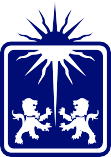 SOL·LICITUD PER A REALITZAR UN FOGUERÓ EN VIA PÚBLICA PER A LES FESTES DE SANT ANTONI I SANT SEBASTIÀ. NOTIFICACIÓ DE RESPONSABLE DEL MATEIX.                             DECLARACIÓ DE RESPONSABLEDe conformitat amb la llei 7/2013, de 26 de novembre, de règim jurídic d’instal·lacions, accés i     exercici d’activitats a les Illes Balears,DECLAR BAIX LA MEVA RESPONSABILITAT:Que les dades incloses en aquest document són certes.Que sol·licit efectuar un fogueró en la direcció dalt indicada.Que les mides màximes del mateix seran de	metres de llarg per	metres d’ample.Que l’altura màxima serà inferior a 2,5 m.Que el muntatge es realitzarà a partir de les	hores del	de gener del.Que el fogueró quedarà completament retirat abans de les	hores del	de gener del	.Que em faig responsable del control del foc i de la seguretat de la festa a la ubicació ons'efectua el fogueró.Que dispòs d’una còpia de l'informe integrat i de l'informe de la policia, els quals aplicaré en tot moment.Per tot això, sol·licit la inscripció del fogueró dins les festes de Sant Antoni i Sant Sebastià promogudes per l’Ajuntament de Sóller i que quedi a l’ampar de la llicència d’activitat No Permanent Major que es tramita i del l’assegurança de responsabilitat civil que l’Ajuntament disposa.                                Sóller,de	de	.(firma del/de la declarant)Les seves dades personals seran usades per a la nostra relació i per poder prestar-li els nostres serveis. Aquestes dades són necessàries per poder relacionar-nos amb vostè, la qual cosa ens permet l'ús de la seva informació dins de la legalitat. Així mateix, podran tenir coneixement de la seva informació aquelles entitats que necessitin tenir accés a la mateixa perquè puguem prestar-li els nostres serveis. Conservarem les seves dades durant la nostra relació i mentre ens obliguin les lleis aplicables. En qualsevol moment es pot adreçar a nosaltres per saber quina informació tenim sobre vostè, rectificar-la si fos incorrecta i eliminar-la una vegada finalitzada la nostra relació. També té dret a sol·licitar el traspàs de la seva informació a una altra entitat (portabilitat).   Per tal de sol·licitar algun d'aquests drets, haurà de realitzar una sol·licitud escrita a la nostra adreça, juntament amb una fotocòpia del seu DNI: AJUNTAMENT DE  SÓLLER, PLAÇA CONSTITUCIÓ,1. C.P. 07100, SÓLLER (Illes Balears). En cas que entengui que els seus drets han estat desatesos, pot formular una reclamació a l'Agència Espanyola de Protecció de Dades (www.agpd.es).    Negociat de festes. Plaça Constitució, 1 - 07100 Sóller Tel. 971 63 84 52 - Fax 971 63 37 22 - www.a-soller.esDECLARANTNOM I LLINATGES:NOM I LLINATGES:DNI/NIF:DNI/NIF:DNI/NIF:DNI/NIF:DNI/NIF:DIRECCIÓ (C/, PL, AV...):DIRECCIÓ (C/, PL, AV...):NÚM O KM:BLOC:ESC:PIS:PORTA:CP:MUNICIPI:PROVÍNCIA:PROVÍNCIA:PROVÍNCIA:PROVÍNCIA:PROVÍNCIA:TEL:MÒBIL:DIRECCIÓ ELECTRÒNICA:DIRECCIÓ ELECTRÒNICA:DIRECCIÓ ELECTRÒNICA:DIRECCIÓ ELECTRÒNICA:DIRECCIÓ ELECTRÒNICA:UBICACIÓ DEL FOGUERÓUBICACIÓ DEL FOGUERÓDIRECCIÓ (C/, PL, AV...):NÚM O KM:MUNICIPI:MUNICIPI: